   Honors Tenth Grade LiteratureSummer Reading assignmentColumbus High schoolliberal arts college preparatory magnet 2021-2022 school yearHONORS TENTH GRADE LITERATURE SUMMER READING LISTThe purpose for summer reading in Honors Tenth Grade Literature is to prepare you for the level of reading, writing, and thinking that is the hallmark of this course. You will complete a writing assignment for Chinua Achebe’s Things Fall Apart. Your assignment must be typed and submitted electronically to Canvas and turnitin.com. In addition to submitting your work electronically, make sure that you also save an electronic copy of all of your summer work (on a portable flash drive and/or Office 365).  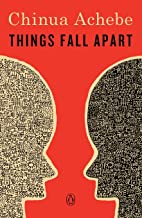 Things Fall Apart by Chinua AchebeThings Fall Apart tells two intertwining stores, both centering on Okonkwo, a “strong man” of an Ibo village in Nigeria. The first, a powerful fable of the immemorial conflict between the individual and society, traces Okonkwo’sfall from grace with the tribal world. The second, as modern as the first is ancient, concerns the clash of culturesand the destruction of Okonkwo’s world with the arrival of aggressive European missionaries. These perfectlyharmonized twin dramas are informed by an awareness capable of encompassing at once the life of nature,human history, and the mysterious compulsions of the soul.Complete the reading and writing assignment by the end of July. Make sure you annotate (write notes, questions, highlight, etc.) as you read. WRITE in your book, or if you read the novel online, write notes on paper. This will assist with your overall comprehension of the novel. You will have a 50 point writing assignment (dialectical journal) to complete over the summer and a 100 point test within the first two weeks of school. Your writing assignment must be electronically submitted to the Canvas database BEFORE 11:59 pm on Monday, August 9, 2021. Late work (anything after 11:59 pm on Monday, August 9, 2021) will incur a 50% penalty for each day that it is late. Thus, you will only have one day to submit a late assignment. If you have any issues with Canvas when submitting, email Mrs. Jenkins with your assignment attached before the due date.  However, your assignment will not be graded until it is submitted to Canvas. During the first week of school, assignments will be uploaded to turnitin.com.  Please be mindful of avoiding plagiarism.  The majority of your writing should be your own, and the similarity on Turnitin.com should not exceed 20%.  Points will be deducted for any percentage in excess of 20%.Your task is to read the novel, and complete the following critical reading and writing activities:1. As you read, you will write a dialectical journal in which you pick 10 significant passages from the book.  These passages should demonstrate your engagement with the novel; thus, they should be chosen from different parts of the book. You may give your personal reaction to the selected passage, discuss ideas or actions of the author or character(s), make connections, write what the passage makes you think or feel or analyze the passage and its relationship to the story as a whole. The purpose of the dialectical journal is to help you develop a better understanding of the text as you read.  Each response should be at least 3-6 sentences in length (required 50 words or more).  2. Prepare your dialectical journal (via a Word document) that includes the quote from the novel written in MLA format (with page number) as well as your written response in the third column.  4. Prepare your entries in a three-column format as the following model illustrates. You may NOT use the following example as one of your ten required entries. Remember, your dialectical journal entries will be due no later than 11:59pm on August 9, 2021 to Canvas.  Please include your name & assignment title – Things Fall Apart – Dialectical JournalDialectical Journal format is as follows:GRADING FOR THE WRITING ASSIGNMENT In order to receive full credit, you must meet the following criteria for each entry:1. Did you follow the correct MLA format for the quote or passage and the three column format as shown     above?2. Did you give appropriate explanation of your reasoning for the significance of the quote with at least     3-6 sentences and at least 50 words (with word count) per entry?Parents & Students:  Please feel free to contact Mrs. E. Jenkins via email at Jenkins.Eadeinna.H@muscogee.k12.ga.us  with any questions or concerns you may have.Page #Quote/Passage from the novel:Analysis & Significance:1“Everything had gone wrong inside this man, absolutely everything, any one of which could have been fatal:  the clotting, the massive hemorrhages, the liver turned into pudding, the intestines full of blood.  Lacking words, categories, or language to describe what had happened, they called it finally, a case of ‘fulminating liver failure’ ” (Preston 18).   In this passage the author utilizes scientific details and imagery to describe what Monet suffered after encountering what is perhaps the origin of the virus. This passage reveals the scientific studies in the initial stages prior to isolating a virus or cause of transmission. Perhaps this is the author’s way of shocking the reader into realizing the harsh realities of such a devastating virus while also recognizing the importance of ending its transmission.                                                     (71 words)MLA format required! Word count required!